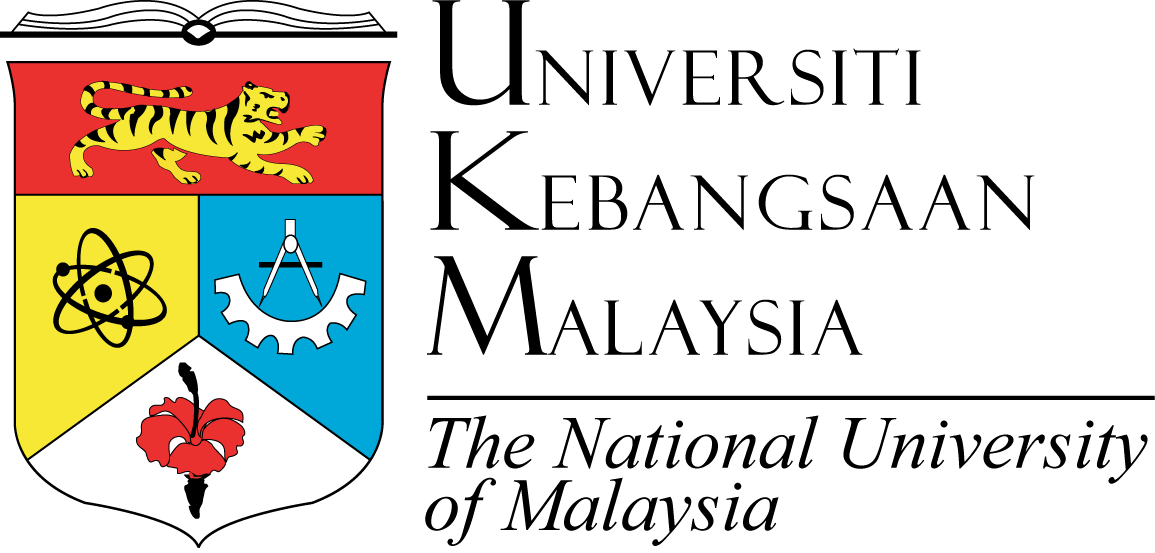 I.  	TUJUANAnugerah ini bertujuan memberi pengiktirafan kepada individu dan PTj yang telah menunjukkan daya inovasi dan kreativiti yang tinggi dalam memberi perkhidmatan berkesan, membangunkan kompetensi dan bakat staf di peringkat PTj atau universiti serta menjadi rujukan pihak berkepentingan.II.	KATEGORI ANUGERAHPentadbir Akademik.Pengurusan & Profesional.Pelaksana.Pusat Tanggungjawab (PTj).III.	SYARAT UMUM ANUGERAHAnugerah ini terbuka kepada:Mana-mana staf UKM yang telah berkhidmat dengan UKM sekurang-kurangnya lima (5) tahun, secara individu yang telah berkhidmat menjalankan kegiatan yang berinovasi tinggi dan mempamer sifat kepimpinan yang berinovatif pada tarikh tutup pencalonan; atauPTj  yang telah menjalankan kegiatan yang berinovasi dalam pembangunan kompetensi dan bakat di peringkat PTj secara keseluruhannya.Penyertaan hendaklah melalui borang pencalonan yang telah disediakan. Kaedah pencalonan adalah seperti berikut:Dicalonkan oleh Ketua PTj / Jabatan; atauDicalonkan oleh rakan sekerja; atauMencalonkan diri sendiri.Pencalonan mestilah disokong dan disertakan dengan bukti yang lengkap bersama borang pencalonan. Dokumen yang dianggap sebagai bukti merangkumi keratan/salinan media cetak, rakaman, tapak laman sesawang, sijil, surat dan lain-lain yang sesuai. Penyediaan video ;Borang pencalonan yang lengkap hendaklah dikemukakan kepada Urus setia Anugerah Bitara Prakarsa sebelum atau pada tarikh yang dimaklumkan dalam hebahan oleh Urus setia Induk;Calon yang disenarai pendek akan dijemput untuk membuat bicara tuntas (pitching) kepada panel penilai anugerah; danPemilihan pemenang adalah berdasarkan kepada pencapaian markah minimum yang ditetapkan oleh panel penilai. Sekiranya tiada calon yang mencapai markah minimum yang ditetapkan, tiada penerima bagi kategori anugerah ini. Keputusan juri adalah muktamad. IV.	KRITERIA ANUGERAH KATEGORI INDIVIDU(PENTADBIR AKADEMIK /  PENGURUSAN & PROFESIONAL / PELAKSANA)KATEGORI PUSAT TANGGUNGJAWABV.	URUS SETIABorang penyertaan yang lengkap hendaklah dikemukakan kepada:Urus Setia Anugerah Bitara Prakarsad/a Pejabat PendaftarJabatan PendaftarAras 5, Bangunan Canselori(u.p: Encik Muhammad Hamiduddin Bin Saat)Emel: dud@ukm.edu.myTelefon: 03-89213871KATEGORI (sila tanda  pada kotak yang berkenaan)Pentadbir Akademik				Pengurusan & ProfesionalPelaksanaMAKLUMAT PEMOHON Nama:     No. UKM (Per):Jawatan Hakiki:Jawatan Pentadbiran: Fakulti/Institut/Pusat/Jabatan: No. Tel:Alamat e-mel: MAKLUMAT PERKHIDMATANTarikh Mula Berkhidmat: Kelayakan Akademik Tertinggi : Bidang Pengkhususan/Tugas: (Sila lampirkan)Markah KPI Bagi Tempoh Tiga (3) Tahun Kebelakang :           (2021) /            (2020) /            (2019)Tindakan Tatatertib:	              Tiada                 PernahAnugerah Perkhidmatan Cemerlang:           kali         Tahun: KRITERIA ANUGERAHPengurusan dan PentadbiranSumbangan Menerusi Kreativiti dan Inovasi Di Peringkat Universiti/ Komuniti/ Negeri/ Kebangsaan/ AntarabangsaPengembangan Ilmu dan Khidmat NasihatKepimpinanKeanggotaanSila lampirkan CV/Biodata/Latar Diri calon dan pembuktian bagi setiap kriteria yang ditetapkan.* Sila gunakan lampiran sekiranya ruang tidak mencukupi.PERAKUAN PEMOHONSaya mengaku bahawa semua maklumat berkaitan yang diberikan adalah benar.                Saya memahami bahawa sekiranya ada antara maklumat atau dokumen sokongan yang disertakan didapati palsu, permohonan akan terbatal dengan sendirinya.     ___________________				Tarikh:Tandatangan Pemohon                                      ULASAN KETUA JABATAN       _______________________        Tandatangan & Cop Rasmi		            	Tarikh:        Ketua PTj / Jabatan                        	MAKLUMAT PEMOHON Nama: No. UKM (Per): Fakulti/Institut/Pusat/Jabatan: Alamat e-mel: No.Tel. untuk dihubungi: MAKLUMAT SOKONGAN PENCALONANMaklumat sokongan pencalonan berdasarkan kriteria anugerah (berserta bukti). Sila lampirkan pembuktian bagi setiap kriteria yang ditetapkan dan sebarang dokumen lain yang dapat menyokong pencalonan ini. PERAKUAN PEMOHONSaya mengaku bahawa semua maklumat berkaitan yang diberikan adalah benar.                Saya memahami bahawa sekiranya ada antara maklumat atau dokumen sokongan yang disertakan didapati palsu, permohonan akan terbatal dengan sendirinya.     ___________________				Tarikh:Tandatangan Pemohon                                      BilKriteriaKeteranganKaedah PenilaianPemberat (%)Pengurusan Dan PentadbiranPenghasilan kaedah/ pendekatan baharu dalam urusan kerja.Penambahbaikan yang mempunyai impak yang tinggi dalam urusan kerja.Mendapat pengiktirafan luar.Mengamalkan budaya kerja berpasukanMenjadi rujukan pihak luar terhadap kecemerlangan perkhidmatan.Membina jaringan dan kelestarian hubungan antara masyarakat, industri dan institusi dalam bentuk kerjasama jangka masa panjang.Dinilai oleh JK Penilai Anugerah BitaraPrakarsa.35Kreativiti dan InovasiPencipataan inovasi baharu yang dapat meningkatkan produktiviti hasil kerja dengan kos yang sama atau lebih rendah.Inovasi boleh diguna pakai oleh PTj atau pihak-pihak lain secara terus atau dengan diubahsuai mengikut keperluan.Dinilai oleh JK Penilai Anugerah Bitara Prakarsa.25Pengembangan Ilmu dan Khidmat Nasihat Penglibatan dalam:khidmat nasihat yang diberikan; atauaktiviti pengembangan ilmu.Perkongsian amalan terbaik.Bilangan khidmat nasihat dan agensi yang terlibat.Senarai pengembangan ilmu / projek.20KepimpinanMelibatkan diri secara aktif dalam pembangunan insan serta melahirkan Pakar Bidang Khusus (SME) yang sama;Mempamer kepimpinan yang mendorong tadbir urus berkesan dan berintegriti.Pelapis yang dilahirkan dalam bidang yang sama.10KeanggotaanPenglibatan dalam:Badan-badan professional; atauBadan-badan bukan professional; atauSumbangan dalam perkhidmatan kemasyarakatan.Mewakili Universiti dalam pelbagai bidang sukan, kesenian dan organisasi.Keanggotaan Dalam Jawatankuasa.Senarai keanggotaan mengikut peringkat.Jawatan yang disandang.Senarai aktiviti yang dilaksanakan.10BilKriteriaKeteranganKaedah PenilaianPemberat (%)Mengamalkan inovasi dalam penyampaian perkhidmatan Meningkatkan kecekapan dan keberkesanan penyampaian perkhidmatan;Menepati kehendak pelanggan dan piawaian perkhidmatan (melalui maklum balas kepuasan pelanggan yang dilaksanakan)Penjimatan kos melalui pengomptimuman penggunaan sumber; danPengkomersialan (jika ada).Dinilai oleh JK Penilai Anugerah Bitara Prakarsa.45Melaksanakan dan menjadi rujukan pihak luar bagi program pembangunan kompetensi dan bakat staf yang berimpak tinggi di peringkat PTj atau UniversitiPenghasilan kaedah baharu atau penambahbaikan dalam pembangunan kompetensi.Pelapis yang dilahirkan dalam bidang/ketokohan yang sama.Menjadi rujukan pihak luar terhadap pembangunan kompetensi PTj.Dinilai oleh JK Penilai Anugerah Bitara Prakarsa.30Pengembangan Ilmu Kaedah PTj dalam pengembangan ilmu untuk memastikan staf mempunyai kemahiran yang tinggi;Maklumat peratus pencapaian staf menghadiri kursus pada tahun penilaian: PTj kecil       (bilangan staf di bawah                                                                                            rang) – 100%        pencapaian.PTj sederhana (bilangan staf 51 – 100 orang) – 90% pencapaian. PTj besar (bilangan staf 101 ke atas) – 85% pencapaian.Peratus kehadiran kursus staf.15Menjalankan aktiviti kerja berpasukan dan jaringan strategik.Membina jaringan strategik dan kerja berpasukan antara PTj/ Masyarakat/ Industri.Aktiviti yang dilaksanakan dan impak kepada masyarakat, industri dan institusi/PTj.  5Melestarikan persekitaran PTjInisiatif yang dilaksanakan dalam melestarikan persekitaran PTjSenarai aktiviti dalam melestarikan persekitaran PTj5BilPerkara / ProjekImpak / PengiktirafanBil.Perkara / ProjekImpakPerananBilProgram/AktivitiPeringkatPerananBilPerkara / ProjekImpakBilPerkara / ProjekPeringkatPerananBil.PerkaraSila tanda  pada kotak yang berkenaan1.Senarai inovasi dalam penyampaian perkhidmatan.2.Senarai program pembangunan kompetensi dan bakat staf berimpak tinggi di peringkat PTj atau Universiti.3.Maklumat peratus pencapaian staf menghadiri kursus pada tahun penilaian.4.Senarai aktiviti kerja berpasukan dan jaringan strategik.